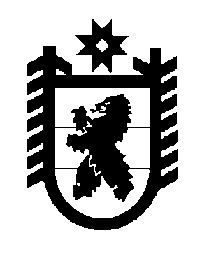 Российская Федерация Республика Карелия    ПРАВИТЕЛЬСТВО РЕСПУБЛИКИ КАРЕЛИЯПОСТАНОВЛЕНИЕот  9 августа 2017 года № 278-Пг. Петрозаводск О внесении изменения в Положение о Министерствестроительства, жилищно-коммунального хозяйстваи энергетики Республики КарелияПравительство Республики Карелия п о с т а н о в л я е т:Внести в подпункт 29 пункта 10 Положения о Министерстве строительства, жилищно-коммунального хозяйства и энергетики Республики Карелия, утвержденного постановлением Правительства Республики Карелия от 9 июля 2013 года № 216-П (Собрание законодательства Республики Карелия, 2013, № 7, ст. 1248; № 12, ст. 2282, 2284; 2014, № 3, ст. 403; № 8,                      ст. 1439; 2015, № 2, ст. 247; 2016, № 4, ст. 817; № 5, ст. 1037; № 11, ст. 2371), изменение,  дополнив его словами «и нормативы потребления коммунальных ресурсов в целях содержания общего имущества в многоквартирном доме».Временно исполняющий обязанности
Главы Республики Карелия                                                       А.О. Парфенчиков